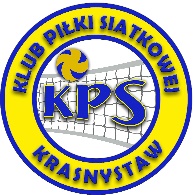 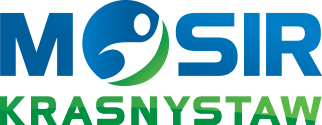 PRZEPISY GRYpiłki siatkowej organizowanej przez Miejski Ośrodek Sportu i Rekreacjiw Krasnymstawie, Klub Piłki Siatkowej KrasnystawKażdy zespół składa się z 6 zawodników oraz 4 rezerwowychKażdy zespół powinien być gotowy do gry na 15 min. przed wyznaczoną godziną meczuZespół który nie stawi się na boisku w wyznaczonym terminie bez podania ważnych powodów przegrywa spotkanie wynikiem 0:2Zespół który nie stawi się na dwa  kolejne spotkania bez podania ważnych powodów zostaje zdyskwalifikowany, bez zwrotu wpisowego, jego dotychczasowe mecze zostają anulowane  Zespół zdekompletowany – 4 osoby, może grać za zgodą sędziego oraz drużyny przeciwnejLosowania dokonuje się w obecności dwóch kapitanów zespołów, który zespół będzie rozgrywał piłkę, a który wybierze stronę boiskaZmiany zawodników każdy zespół może dokonać maksimum 6 zmian. Jeden lub więcej zawodników może być zmienionych w tym samym czasiePiłka jest w boisku kiedy dotyka powierzchni boiska włączając w to linie ograniczające boiskoPiłka autowa część piłki dotykająca podłoża jest całkowicie poza liniami ograniczającymi boiskoKażdy zespół ma prawo do maksimum trzech odbić piłkiPiłka może dotykać każdej części ciałaPiłka musi być odbita nie może być złapana lub rzuconaPiłka może być odbita kilkoma częściami ciała pod warunkiem, że odbicie następuje jednocześnieDozwolone jest dotknięcie boiska przeciwnika stopą (stopami) pod warunkiem,  że co najmniej część stopy (stóp) ma kontakt z linią środkową lub znajduje się nad tą liniąZawodnik może wkroczyć na boisko przeciwnika w chwili gdy piłka jest poza grąZagrywkę zawodnik musi wykonać w czasie 8 sekund od gwizdka sędziegoKażdy zespół ma prawo do maksimum dwóch przerw w każdym secie na odpoczynek, odpoczynek trwa około 30 sekund.Zawodnicy powinni zachować się uprzejmie i z szacunkiem zgodnie z zasadami      FAIR – PLAY  nie tylko w stosunku do sędziów, ale również do działaczy,      przeciwników, partnerów i widzówZa niewłaściwe zachowanie w spotkaniu zawodnik zostaje ukarany karą wykluczenia      z gry do końca setaW przypadku równości 24:24 gra jest kontynuowana aż do uzyskania różnicy dwóch punktówW turnieju nie mogą brać udziału zawodnicy: Plus Liga (M), Tauron 1. Liga (M), Tauron 2. Liga (M), Tauron Liga (K), Tauron 1. Liga (K) UWAGA  !!!OBOWIĄZUJE OBUWIE DO GRY W PIŁKĘ  NA HALI  NIE POZOSTAWIAJĄCE  ŚLADÓW NA PODŁOŻUORGANIZATOR NIE UBEZPIECZA UCZESTNIKÓW OD NASTĘPSTW NIESZCZĘŚLIWYCH WYPADKÓWORGANIZATOR NIE ZAPEWNIA POMOCY MEDYCZNEJORGANIZATOR MOŻE WYKLUCZYĆ Z ROZGRYWEK ZAWODNIKA LUB DRUŻYNĘ /BEZ ZWROTU WPISOWEGO/ W  PRZYPADKU  ZACHOWANIA RAŻĄCO ODBIEGAJĄCEGO OD PRZYJĘTYCH NORM